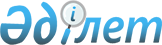 О выделении средств из резерва Правительства Республики КазахстанПостановление Правительства Республики Казахстан от 17 июля 2007 года N 605



      В соответствии с 
 Законом 
 Республики Казахстан от 8 декабря 2006 года "О республиканском бюджете на 2007 год", 
 постановлением 
 Правительства Республики Казахстан от 20 марта 2007 года N 225 "Об утверждении Правил исполнения республиканского и местных бюджетов" Правительство Республики Казахстан 

ПОСТАНОВЛЯЕТ:







      1. Выделить Министерству финансов Республики Казахстан из резерва Правительства Республики Казахстан, предусмотренного в республиканском бюджете на 2007 год на исполнение обязательств по решениям судов, 23511220 (двадцать три миллиона пятьсот одиннадцать тысяч двести двадцать) тенге для исполнения судебных решений согласно приложению к настоящему постановлению.






      2. Настоящее постановление вводится в действие со дня подписания.

      

Премьер-Министр




      Республики Казахстан


Приложение            



к постановлению Правительства 



Республики Казахстан      



от 17 июля 2007 года N 605  




                          Перечень




           судебных актов, подлежащих исполнению


					© 2012. РГП на ПХВ «Институт законодательства и правовой информации Республики Казахстан» Министерства юстиции Республики Казахстан
				
N



п/п

Наименование



судебного органа



и дата решения

Истец

Сумма за



вычетом



госпош-



лины



(тенге)

Госпошлина



(тенге)

1

2

3

4

5

1

Решение



Бостандыкского



районного суда



г. Алматы от



18.05.1998,



определение



Бостандыкского



районного суда



г. Алматы от



07.07.2000,



определение



Бостандыкского



районного суда



г. Алматы от



25.05.2005

Мустафин Б.Ж.

700000

2

Решение



Усть-Каменогорского



городского суда



от 11.11.2002,



постановление



надзорной коллегии



Восточно-Казахстан-



ской области от



13.11.2003,



определение



Усть-Каменогорского



городского суда N 2



от 03.10.2005

Садыбеков А.К.

626940

3

Решение Актауского



городского суда от



10.08.2001, опреде-



ление Актауского



городского суда



Мангистауской



области от



19.04.2005

Аленов М.А.

68316

4

Решение Илийского



районного суда



Алматинской области



от 25.11.2004,



постановление



коллегии по



гражданским делам



Алматинского



областного суда от



26.01.2005,



определение



Илийского районного



суда Алматинской



области от



17.02.2005

Утепов Б.С.

85400

5

Решение Алмалинского



районного суда



г. Алматы от



17.11.2005,



определение



Алмалинского район-



ного суда г. Алматы



от 20.03.2006

Усентаев А.С.

168000

6

Решение Сарыаркин-



ского районного



суда г. Астаны от



15.07.2005

Каркарин А.Ю.

100000

7

Решение



Сарыаркинского



районного суда



г. Астаны от



06.03.2006

Байжиенова Б.Ж.

296926

8

Решение Уральского



городского суда



Западно-Казахстан-



ской области от



19.07.2005,



постановление



коллегии по



гражданским делам



Западно-Казахстан-



ской области от



06.09.2005

Гайнеден К.Г.

160000

9

Решение Алматинского



районного суда



г. Астаны от



02.03.2005

Сыздыков М.К.

30000

10

Решение Алматинского



районного суда



г. Астаны от



04.02.2005

Биримжаров Н.А.

1500000

11

Решение Алматинского



районного суда



г. Астаны от



03.02.2005

Сейдеков Б.К.

500000

12

Решение



Сарыаркинского



районного суда



г. Астаны от



19.08.2005

Смирнова Н.И.

1110671

13

Решение



Сарыаркинского



районного суда



г. Астаны от



06.10.2005

Продан В.Т.

2114929

14

Решение Медеуского



районного суда



г. Алматы от



12.06.1997,



определение



Медеуского



районного суда



г. Алматы от



03.09.2004,



определение



Медеуского районного



суда г. Алматы



от 14.03.2005

Тян В.И.

600000

15

Решение Бостандык-



ского районного



суда г. Алматы



от 07.12.1998,



постановление



коллегии по



гражданским делам



Алматинского



городского суда



от 14.04.2005

Новак Т.П.

400000

16

Решение суда N 2



г. Костаная



Костанайской области



от 26.07.2004,



определение суда



N 2 г. Костаная



Костанайской области



от 15.04.2005

Онча Г.В.



Осипенко Т.М.

100000



100000

17

Решение суда района



Курмангазы



Атырауской области



от 08.02.2006

Баязитов С.И.

311528

18

Решение Атырауского



городского суда от



26.12.2005

Кисыков Б.С.

165000

19

Решение суда N 2



г. Петропавловска



Северо-Казахстанской



области от



19.06.2006

Коваленко Г.В.

253000

20

Решение



Кокшетауского



городского суда



от 25.05.2006,



постановление



коллегии по



гражданским делам



Акмолинского



областного суда



от 05.09.2006

Роговский И.А.

1578450

21

Решение



Аль-Фарабийского



районного суда



г. Шымкента от



10.07.2006

Нургалиева P.O.

500000

22

Решение



Костанайского



городского суда



Костанайской области



от 18.07.2005

Дущенко О.Г.

6408667

23

Решение



Усть-Каменогорского



городского суда



от 08.06.2001,



постановление



надзорной коллегии



Восточно-Казахстан-



ского областного



суда от 11.04.2002,



определение



Усть-Каменогорского



городского суда



от 28.02.2005

Шемелин Е.В.

50363

24

Решение



Сарыаркинского



районного суда



г. Астаны от



31.08.2005

Тускенов К.М.

200000

25

Решение



Сарыаркинского



районного суда



г. Астаны от



02.07.2006

Айткожина В.Г.



Айткожин М.М.

376151



376150

26

Решение



специализированного



межрайонного



экономического



суда Костанайской



области от



13.10.2006

Дубинина А.А.

330000

27

Решение



Аль-Фарабийского



районного суда



г. Шымкента



от 18.09.2006,



постановление



коллегии по



гражданским делам



Восточно-Казахстан-



ского областного



суда от 06.12.2006

Таджибаев К.А.

2000000

28

Определение



Бостандыкского



районного суда



г. Алматы от



07.10.2004,



постановление



коллегии по



гражданским делам



Алматинского



городского суда



от 18.03.2005

Федотов Б.Ф.

18104

29

Заочное решение



Осакаровского



районного суда



Карагандинской



области от



10.07.2006,



дополнительное



решение Осакаровско-



го районного суда



Карагандинской



области от



01.10.2006

Лемешев В.В.

50000

30

Решение Актауского



городского суда



от 09.09.2005

Кориков Р.И.

50000

31

Решение



Семипалатинского



городского суда



Восточно-Казахстан-



ской области от



17.05.2006

Симоненко Н.С.

105515

32

Решение суда N 2



г. Уральска



Западно-Казахстан-



ской области от



19.07.2006

Баесов К.К.

200000

33

Решение



Семипалатинского



городского суда



от 28.08.2006,



постановление



коллегии по



гражданским делам



Восточно-Казахстан-



ского областного



суда от 26.10.2006,



постановление



надзорной коллегии



Восточно-Казахстан-



ского областного



суда от 20.12.2006

Шишова Н.П.

50515

34

Решение



Сарыаркинского



районного суда



г. Астаны от



17.11.2006

Жузекенов Ж.К.

300515

35

Решение



Сарыаркинского



районного суда



г. Астаны



от 28.12.2006

Пейзанг В.В.

1055050

36

Решение суда N 2



г. Петропавловска



Северо-Казахстанской



области от



15.08.2006

Расулов М.М.

100000

37

Решение



Костанайского



городского суда



Костанайской области



от 14.08.2006

Жетписпаев Е.А.

220515

38

Решение



Тарбагатайского



районного суда N 2



Восточно-Казахстан-



ской области



от 12.07.2006

Какешов К.

150515


Общая сумма:                            23511220



Общая сумма:                            23511220



Общая сумма:                            23511220



Общая сумма:                            23511220



Общая сумма:                            23511220

